Dub Francouz v Prušákově zahraděDub letní (Quercus robur) v Prušákově zahradě ve východní části má obvod 430 cm a výšku 20 m. Jeho stáří je asi 250 let. Má mohutně klenutou korunu. Roste ve skupině s památnou lípou srdčitou.Dub byl pojmenován Francouz na paměť přátelství s francouzskou partnerskou obcí Vilieu Loyes Mollon a pojí se k němu vymyšlená pověst:Dub francais (franşé = Francouz)Věnováno partnerské obci Vilieu Loyes MollonSotva se mladička císařovna Marie Terezie po smrti svého otce koncem roku 1740 ujala vlády, již se na císařské dědictví zdánlivě zaručené Pragmatickou sankcí vrhali okolní monarchové. Nejdříve pruský Fridrich, pak Sasko, Bavorsko a i Francie, která uzavřela se Sasy a Bavory protihabsburskou alianci. Císařovně bylo 25 let, byla popáté těhotná, chyběla ji armáda, když Francouzi 25.11.1741 obsadili Prahu a bavorský vévoda Karel Albrecht se v Praze prohlásil českým králem. Francouze a Bavory muselo obyvatelstvo vydržovat; některé jednotky obsadily panství a dvory v okolí Prahy.V Dobřichovicích v křížovnickém statku se usadili švališeři - francouzská lehká jízda. K ní ve Francii narukoval Jean Gemmeperlé, ze svého rodného dvorce na břehu Rhony si vzal nejmilejšího koně Devoné (devoné = oddaný). Rod Gemmperlé měl příjmení jako nějaký skvost; gemme znamená drahokam, perlé je perlový či posetý perlami. Jean se účastnil sice jen drobných šarvátek, prokázal odvahu, ale také hrdost, temperament až nedisciplinovanost.  Tehdy se kázeň v armádě udržovala drilem a tělesnými tresty. Posádka v Dobřichovicích dostala za úkol zajišťovat pro pražskou posádku dřevo, tak vojáci dohlíželi na práci poddaných, kteří káceli brunšovské lesy a sami museli také přiložit ruku k dílu. Po opakované šikaně jednoho desátníka (corporata) se Jean nechal unést, svého nadřízeného velícího důstojníka zbil a těžce zranil. Protože to nebyl první přestupek proti poslušnosti, odsoudil velitel, rytmistr (capitaine de kavalerie) vojáka Jeana Gemmperlého k trestu smrti oběšením v místě události. Bylo to u stoletého dubu s jednou silnou vodorovnou větví. V předstírané velkorysosti nechal rytmistr odsouzenému splnit poslední přání. Jean si přál usednout na svého milovaného Devoné. Zlobný velitel nechal koně přivést pod dub a odsouzenec na něj usedl ve stejnokroji, bez šátku na oči, ale s rukama svázanýma za zády. Ještě než mu byla nasazena oprátka na krk, sklonil se k uším koně a pošeptal mu stůj, stůj, stůj! Po nasazení oprátky popohnali vykonavatelé rozsudku koně. Třikrát koně šlehali bičíkem, tři vojáci táhli za opratě, ohlávku a udidlo, aby jej popohnali vpřed, ale Devoné stál na místě. Nepohnul se. Podle pravidel známých již od středověku odsouzený, který se ubránil katovi, nesměl mu být znovu vydán. Jean a Devoné se ubránili třikrát. Tak bylo od exekuce upuštěno, ale Jean věděl, že jeho přečin stejně nebude zapomenut. Po roce okupace byla Praha ze sevření osvobozena, Bavoři a Francouzi v prosinci 1742 prchali k Chebu, cestou jich asi třetina pomrzla (jako by to byla zkouška na pozdější Napoleonův ústup od Moskvy), zima toho roku podle kronikářů byla tuhá a bohatá na sníh. Ještě že Jean potichu vojsko opustil a ukryl se v brdských lesích. Když nastal trochu klid, tak se vrátil do Dobřichovic. Proč se vrátil zpět do Dobřichovic? Při návštěvě mší v zámecké kapli se zahleděl do jedné místní dívky s vlasy jako len, pro něho černovlasého byla Antonie jako překrásné zjevení. Asi i on jí byl milým obdivovatelem. Pojmenoval ji po svém francouzsky Antoinette, naučil se česky, a oženil se tu, počeštili mu jméno.Jen občas se Jean k svému osudovému dubu dostal; ani ne tak vzpomínat, spíše s dětmi  v předjaří, kdy ještě nezačaly polní práce a zajišťovalo se dřevo na otop sběrem  větví.Prošlo mnoho let, dub trpělivě sbíral letokruhy, až jich přibylo dalších padesát. Přesto se Jeanovi zdál strom stále stejný, zato on zestárl a byl velmi, velmi starý muž, bylo mu přes sedmdesát, už řadu let byl sám. Nikdy neměl možnost s někým mluvit mateřštinou, a tak pozapomněl jazyk i Francii. Až mu ji jednou bolestně připomněl velebný pán, když horlil při kázání proti popravě francouzského krále Ludvíka a královny Marie Antoinetty (1793) po velké francouzské revoluci.V podvečer naposled zašel k svému dubu, opřel se zády i hlavou o kmen díval se přes pastviny, řeku i zámek směrem k západu, kde přes dvacet dní jízdy na koni ležela jeho rodná vlast. Připomněl si osudovou událost, šťastný život, který tu prožil s ženou a dětmi, i na svého koně si vzpomněl, zda se s jízdním oddílem vrátil do Francie. A jak jazyk téměř zapomněl, vybavila se mu starofrancouzská vojenská píseň:  „Je me suis t´engagé / pour l´amour d´une blonde“ „Já na vojnu se dal pro krásnou plavovlásku….“. Polohlasně si ji zazpíval a byla to pravda. Stará balada Dezertér končí rozloučením s kamarády, vzkazem matce a popravou, dobřichovický příběh byl ale šťastný.    Dub na Brunšově stojí dodnes, je mu asi 350 let. Historické reálie jsou skutečností, ostatní je jen pověst. Nicméně při známém šarmu a temperamentu Francouzů při dlouhých zimních večerech a nocích bezpochyby někde došlo ke genetickému obohacení původního obyvatelstva. Snad proto u nás stále trvá náklonnost k Francii i naší milé partnerské obci.Rod Gemperlů v Dobřichovicích sídlí a má asi patnáct příslušníků; nestor rodu devadesátiletý pan Karel Gemperle k tomu říká, že asi jejich předek do naší obce přišel jinak, ale kdož ví.31.ledna 2010						Ing. Pavel Kyzlík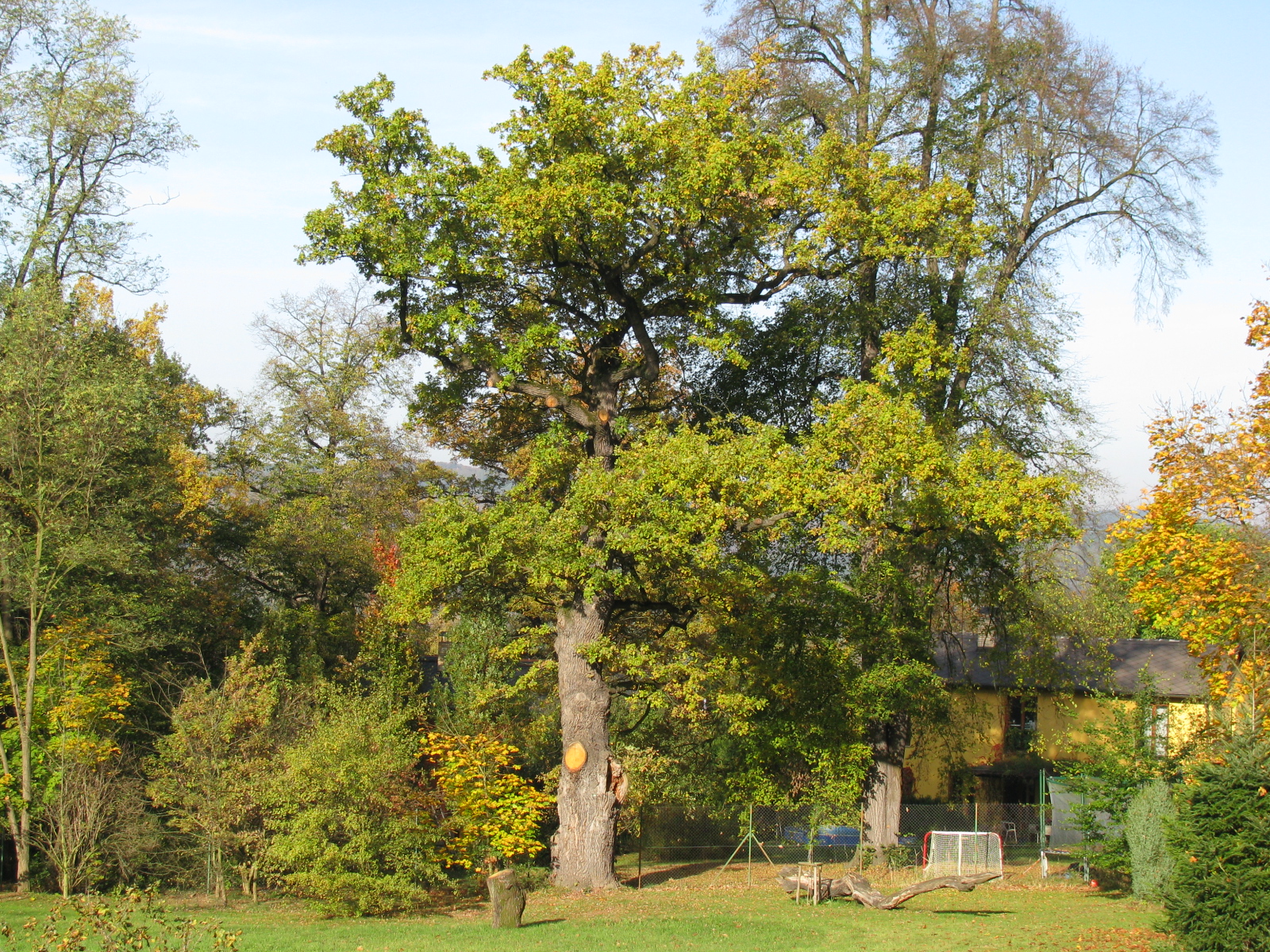 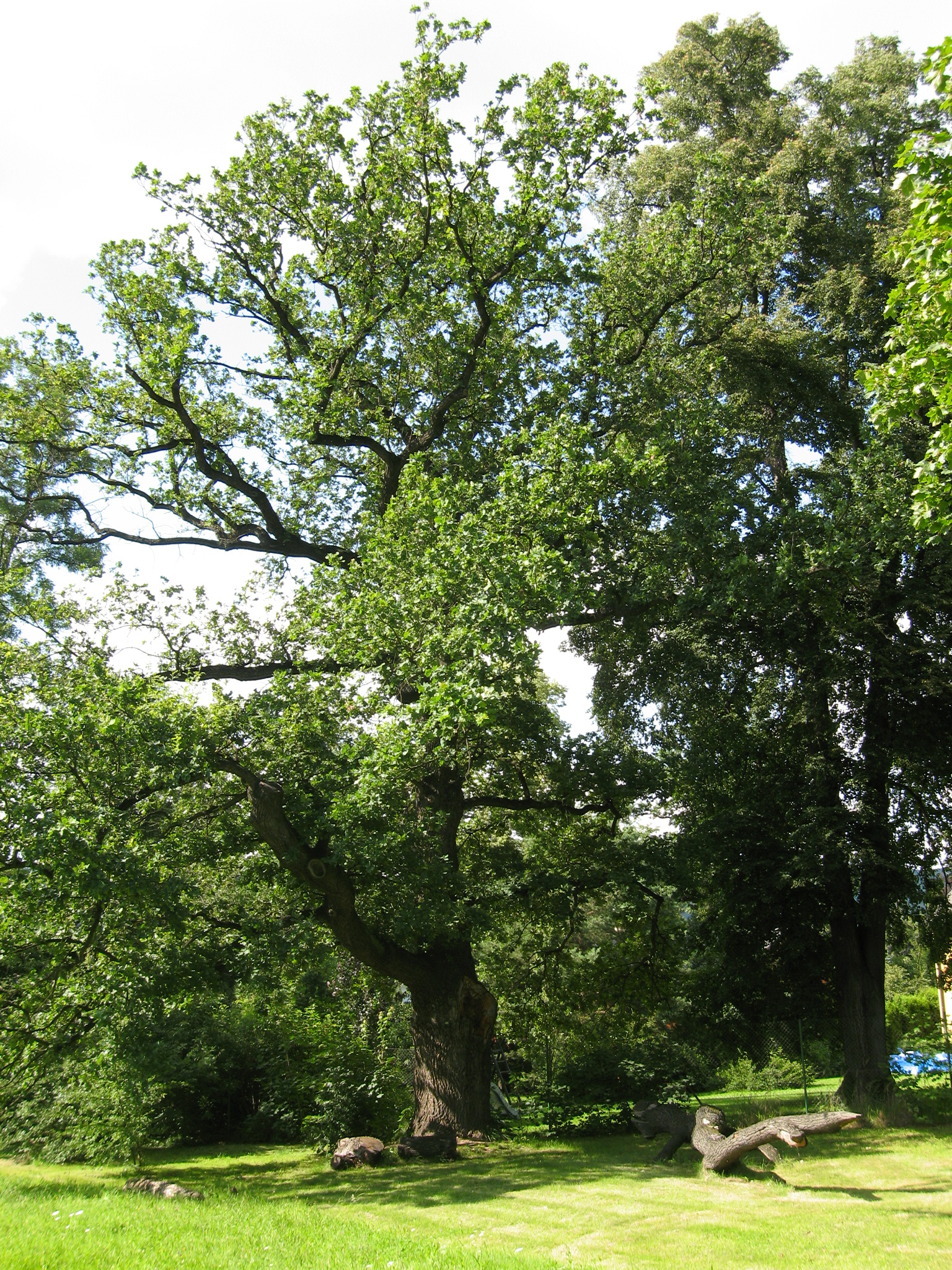 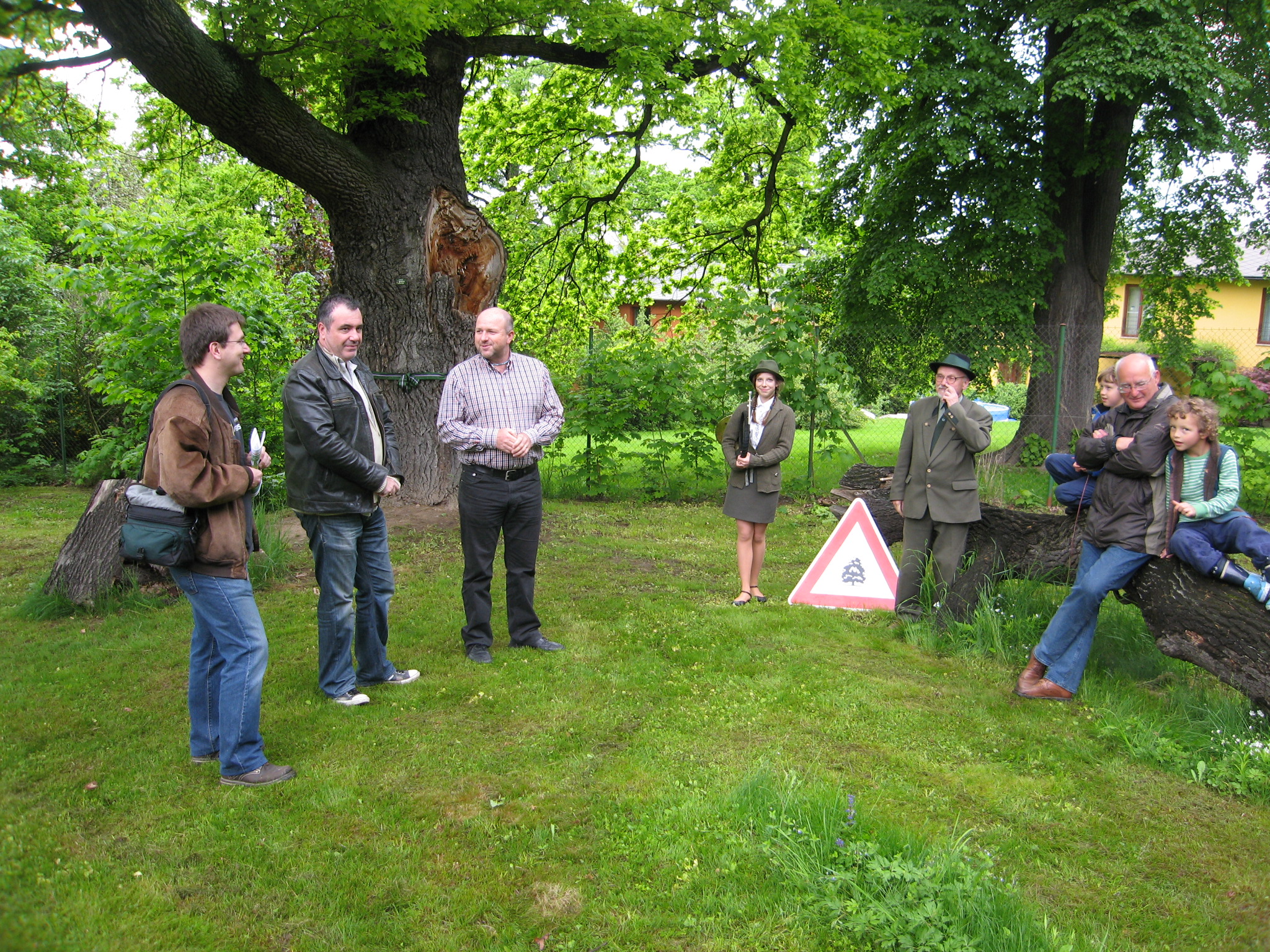 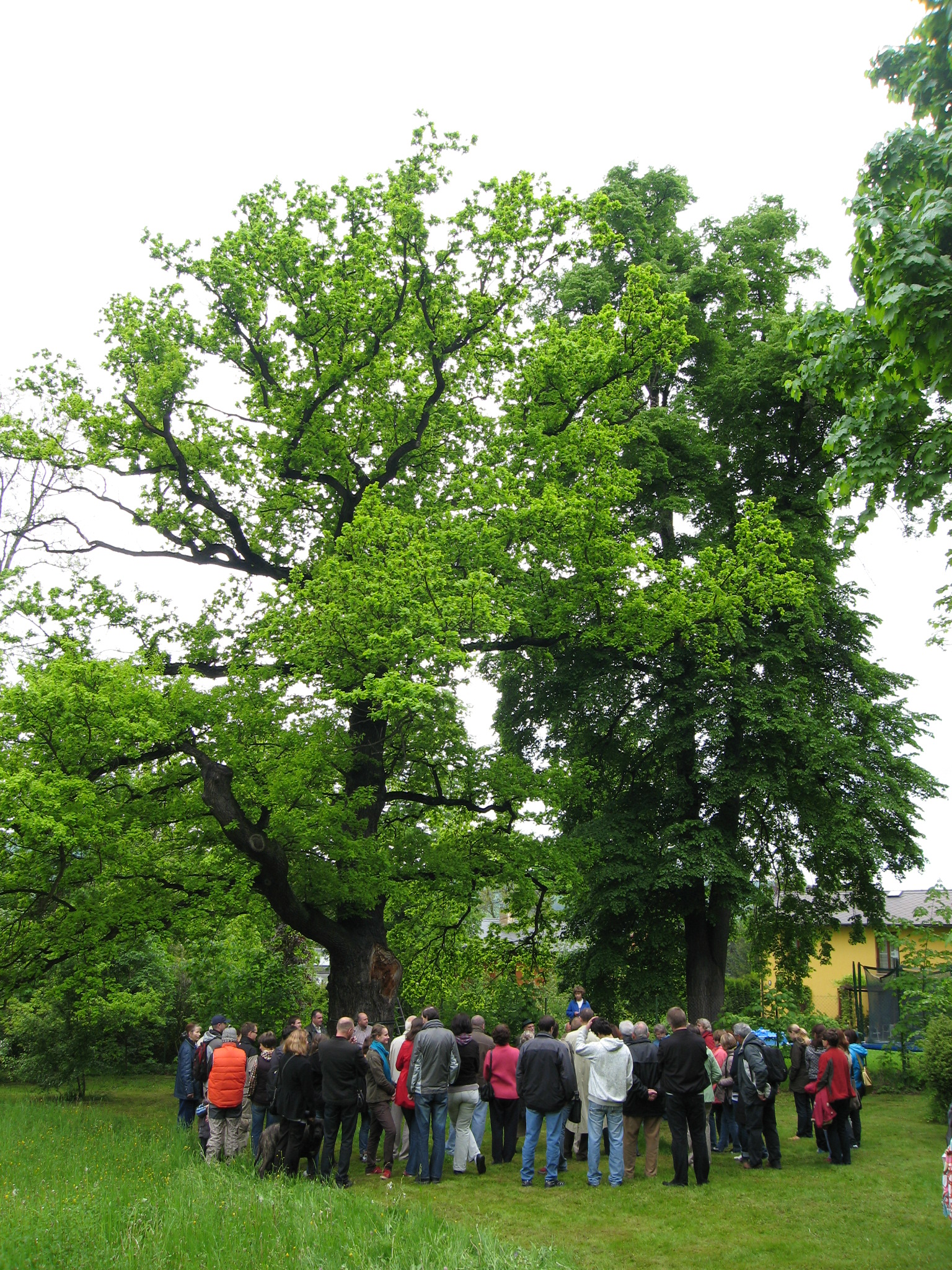 